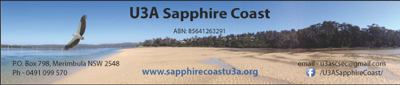 Minutes: Management Team Meeting, (Casual Vacancies)	March 12, 2020Date: 12 March 2020				Venue: Club Sapphire, Tasman Room Meeting Commenced: 1:05pm		Chair: Garry ClearPresent:  Kaye Separovic, Garry Clear, Carolyn Smith, Chris BembrickApologies : nil				Meeting opened: 1:15pmWelcome:  Garry ClearPurpose of Meeting:To appoint the casual vacancies on the Management Committee that exist after the U3A Sapphire Coast AGM held on 6 March, 2020 as insufficient nominations were received at the meeting, to fill all vacancies on the committee. Casual vacancies will be considered in view of the definition provided in the U3A Sapphire Coast Incorporated Constitution - 18.(2)cc) A member may be nominated for more than one position but cannot hold more than one position, once elected to a position, nominations for any other position(s) will become invalid.If insufficient nominations are received to fill all vacancies on the Committee the candidates nominated are taken to be elected and further nominations are to be received at the annual general meeting.If insufficient further nominations are received any vacant positions remaining on the Committee are taken to be casual vacancies.The following positions are vacant:President;Team Leaders: Publicity and Marketing; New Initiatives; Special Events; Office & AdministrationMotion: To appoint Fleur Dwyer to the casual vacancy of President on the Committee of the U3A Sapphire Coast.Moved: Garry Clear				Seconded: Chris Bembrick			CarriedMotion: To appoint Carole Thomas to the casual vacancy of Team Leader – Publicity & Marketing on the Committee of the U3A Sapphire Coast.Moved: Kaye Separovic			Seconded: Carolyn Smith			CarriedMotion: To appoint Nan Kennedy to the casual vacancy of Team Leader – New Initiatives on the Committee of the U3A Sapphire Coast.Moved: Kaye Separovic			Seconded: Chris Bembrick			CarriedMotion: To appoint Pam Summerell to the casual vacancy of Team Leader – Special Events on the Committee of the U3A Sapphire Coast.Moved: Carolyn Smith			Seconded: Garry Clear			CarriedMotion: To appoint Margaret Nicholl to the casual vacancy of Team Leader – Office & Administration on the Committee of the U3A Sapphire Coast.Moved: Carolyn Smith			Seconded: Garry Clear			CarriedNext meeting: Thursday, 12 March at 1:30pm, Tasman Room, Club SapphireMeeting closed: 1:30pm